ПРОИЗВОДСТВЕННАЯ КОМПАНИЯ ООО "ЗЛАТУРАЛЗАПЧАСТЬ"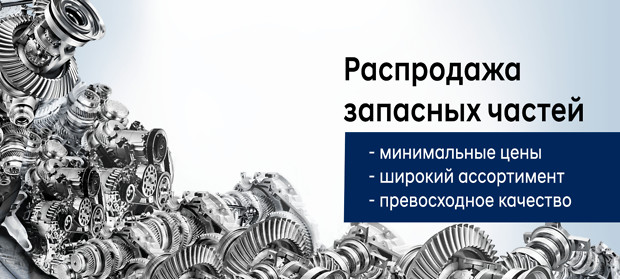 ПРОИЗВОДСТВЕННАЯ КОМПАНИЯООО "ЗЛАТУРАЛЗАПЧАСТЬ"Качество может быть доступным!Наше производство оснащено всем, необходимым, высококлассным, современным оборудованием, для выполнения всех поставленных технологических задач. Высококвалифицированные специалисты оказывают полный комплекс услуг по ФРЕЗЕРНОЙ, ТОКАРНОЙ МЕТАЛЛООБРАБОТКЕ, ЗУБООБРАБОТКЕ, РЕЗКЕ, СВАРКЕ МЕТАЛЛА, ГИЛЬОТИННОЙ РУБКЕ, ШТАМПОВКЕ, НАРЕЗКЕ РЕЗЬБЫ и др., Производим изделия по размерам и чертежам заказчика! Оказываем услуги в области литейного производства. Изготавливаем, формируем и отделываем резина технические изделия. Быстро, качественно, недорого! Приглашаем к сотрудничеству компании и предприятия сельскохозяйственного, производственного, транспортного сектора, сферы услуг и торговли.Наличие товара уточняйте у менеджеров!Тел./факс: 8 (3513) 65-93-89, 8-982-277-44-44zlatural74@yandex.ruhttp://zlatural74.ru/Подушка задней рессоры 6 отверстийУсиленнаяAZ9725520278Цена – 3500 руб.Цена – 1500руб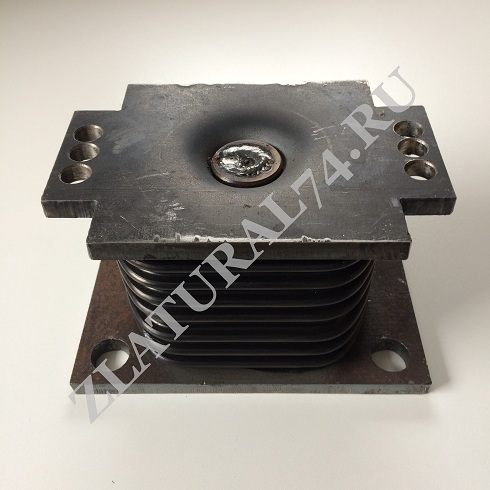 Гайка ступицы задняя проходная1680340014Цена – 235 руб.Цена - 50руб.Гайка ступицы задняя проходная 1680340013Цена – 235 руб.Цена- 50руб.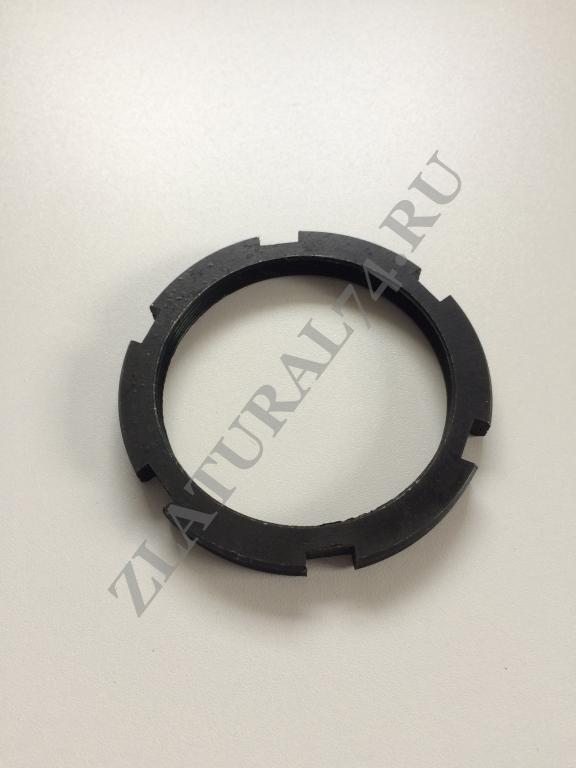 Ролик задней колодки d 42 AZ199000340027Цена – 185 руб.Цена-55руб.Ролик задней колодки d 60 AZ199000340027Цена – 220 руб.Цена-55руб.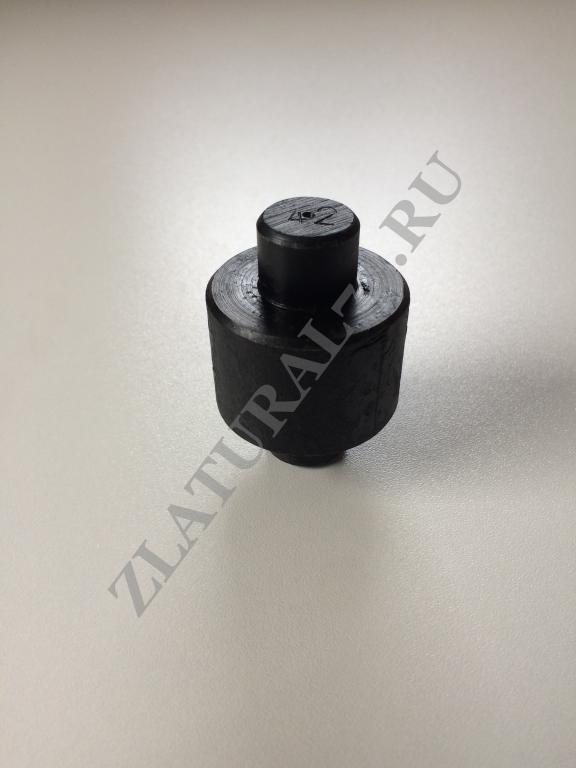 Болт задней рессоры старого образцаWG 9232520008Цена – 290 руб.Цена -80руб.Болт задней рессоры нового образцаWG 9725520283Цена – 185 руб.Цена-80руб.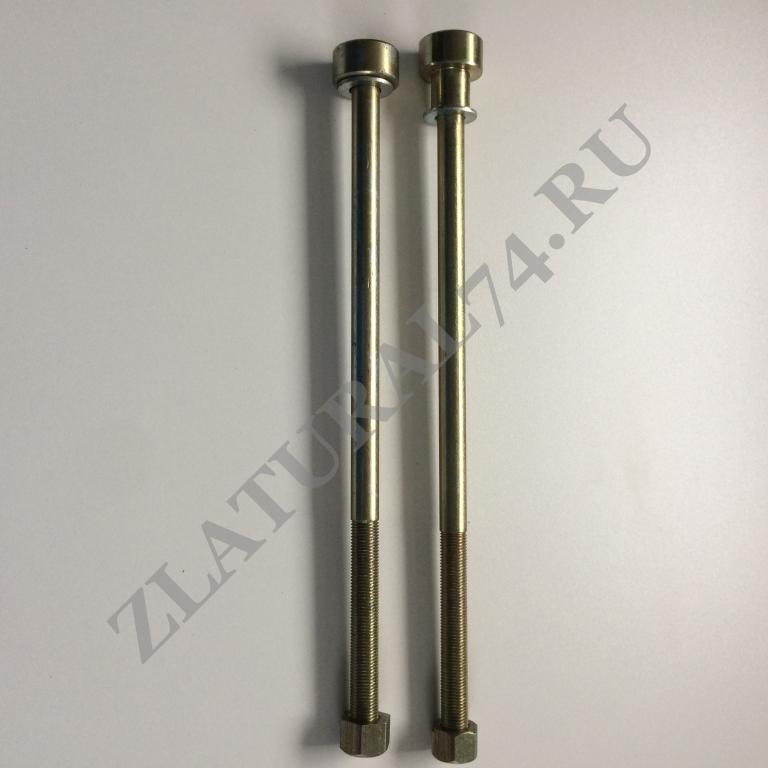 Стремянка задняя  22,24, L520-540 мм.Цена – 850 руб.Цена – 470 руб.Стремянка передняя 6*4 L-270 ммWG 9014520259Цена – 510 руб.Цена – 210 руб.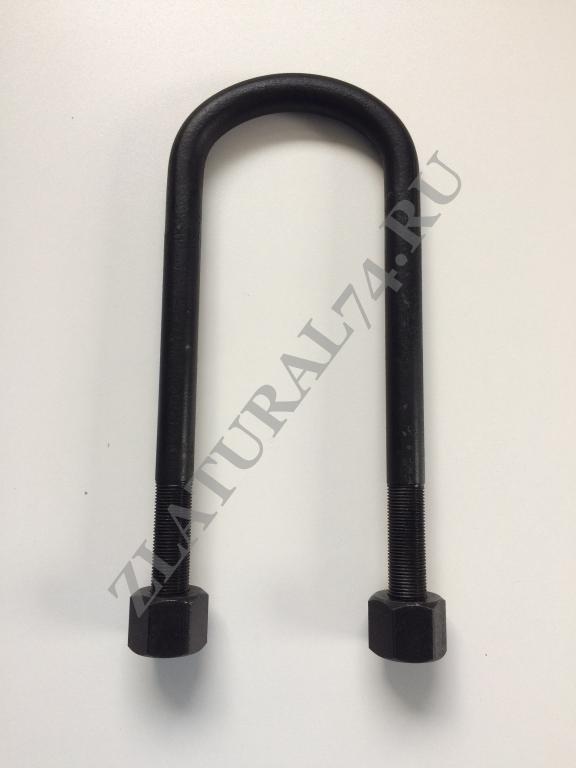 Палец  под шпонку (8*4)199100520080Цена – 220 руб.Цена– 95руб.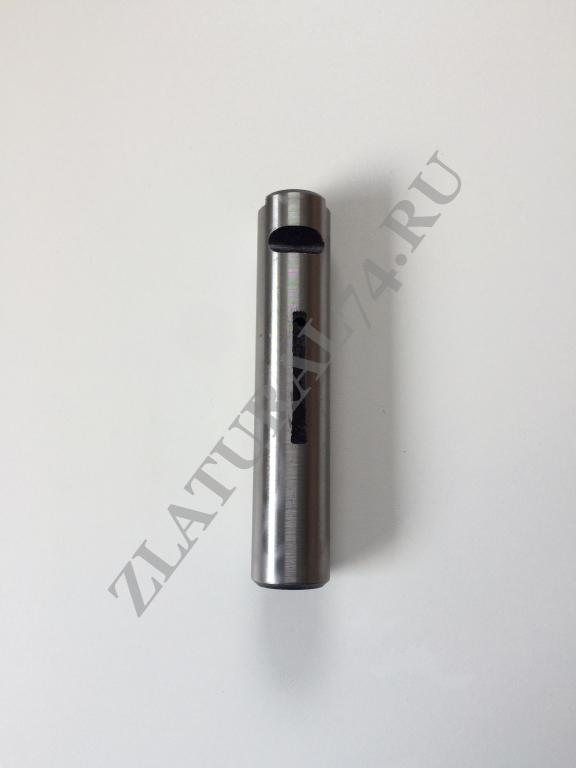 Палец под болт (6*4)WG9100520015Цена – 250 руб.Цена -105 руб.Палец  передней тормозной колодки   в сборе с гайками1880410038Цена – 440 руб.Цена-255 руб.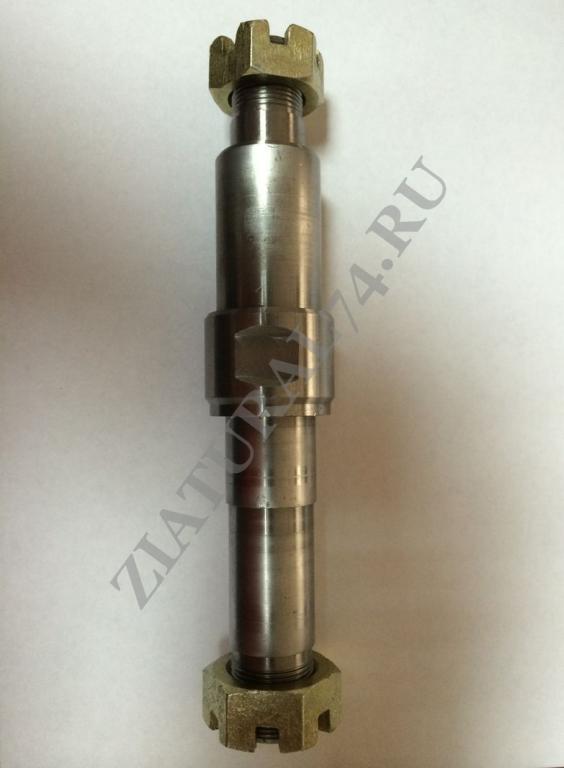 Втулка шкворня большая 1880410031  металлВтулка шкворня малая1880410035 металлЦена – 270 руб.Цена - 60 руб.Втулка шкворня большая 1880410029  бронзаВтулка шкворня малая1880410035А бронзаЦена – 320 руб.Цена - 145 руб.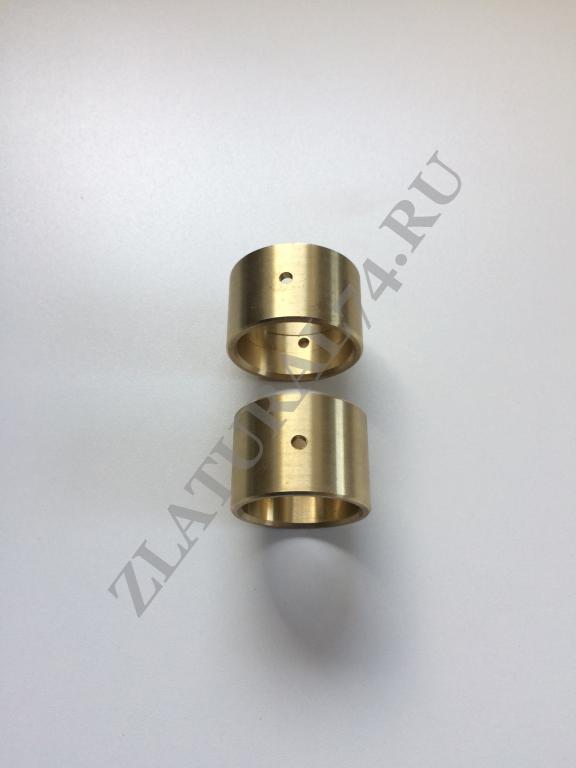 ШквореньAZ 1880410031Цена – 550 руб.Цена - 395 руб.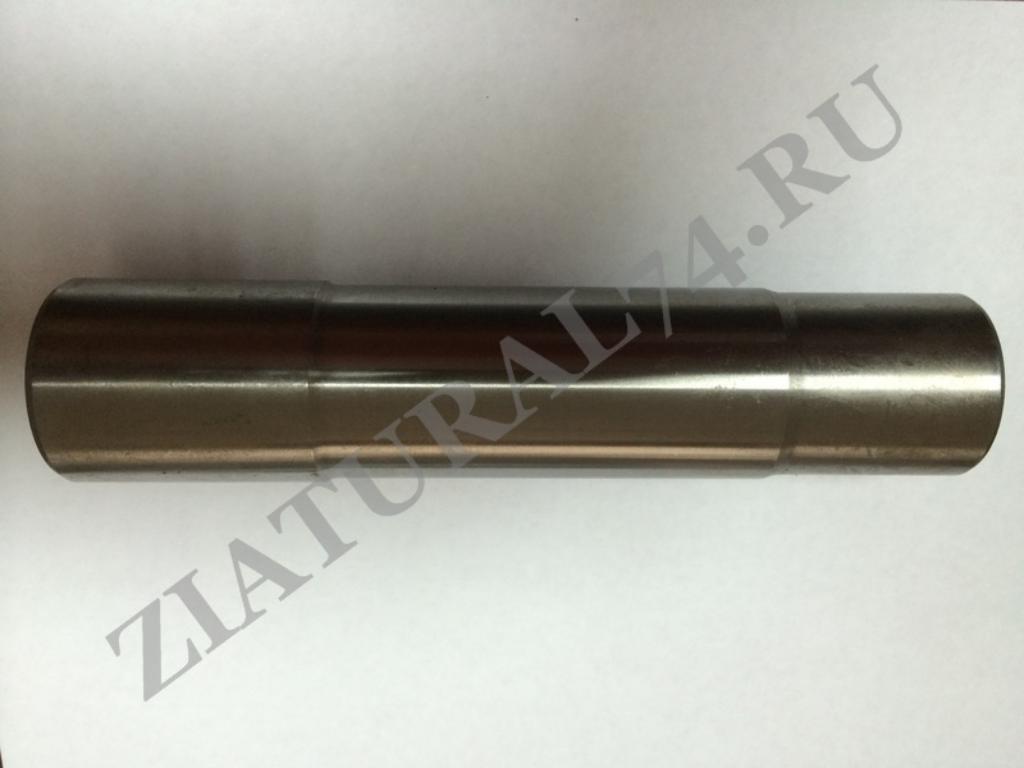 Подушка крепления двигателя задняя (208x119x70) Z9725590031Цена – 1200 руб.Цена -500 руб.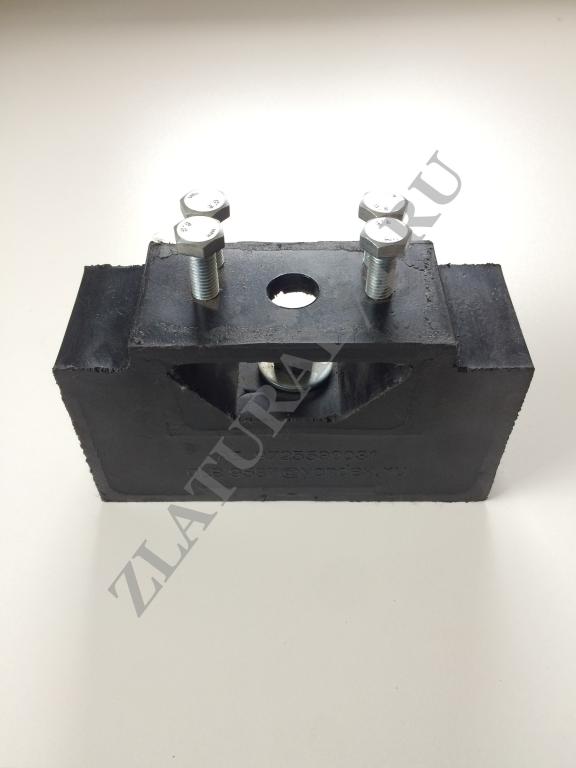 Палец под болт (6*4)            со спиральной канавкой для смазки по внешней поверхности9100520015Цена – 305 руб.Цена -115 руб.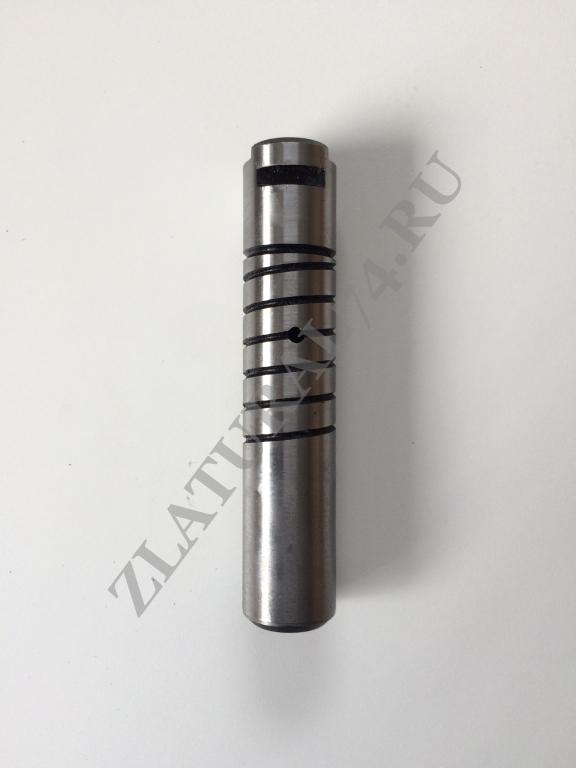 Палец под шпонку (8*4)со спиральной канавкой для смазки по внешней поверхности199100520080Цена – 220 руб.Цена – 105 руб.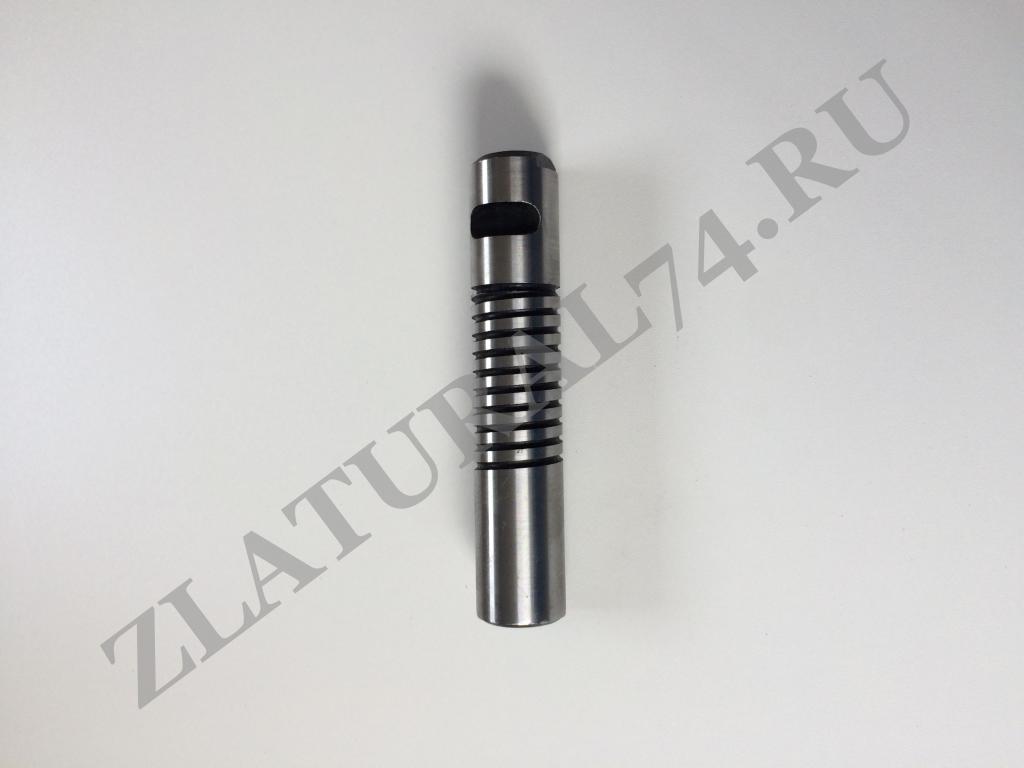 Болт торсиона кабиныAZ1642430071Цена – 325 руб.Цена – 130 руб.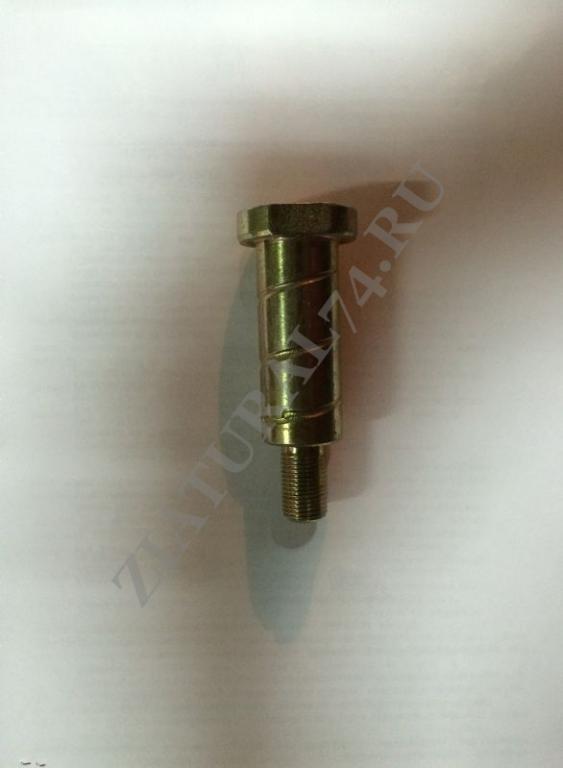 Втулка пальца передней рессорыD=40 D=30 L=87mmWG9000520078Цена – 185 руб.Цена – 120 руб.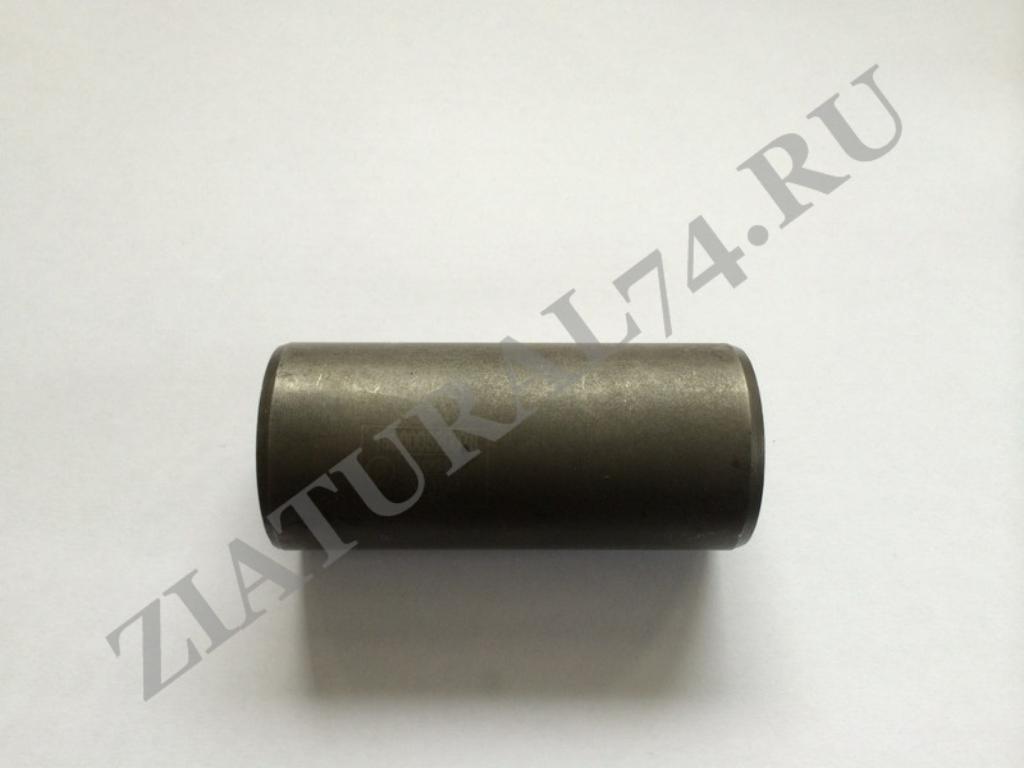 